S.1- Bilginin bilgisayar ve benzeri elektronik makinalar aracılığıyla işlenmesi bilimine ne ad verilir?C.1- BilişimS.2- Bilgi ve iletişim teknolojilerinin kısaltması nedir?C.2- BitS.3- Bilgisayarın çalışmasını sağlayan donanımları yöneten ve diğer yazılımların çalışması için uygun ortamı sağlayan temel yazılıma ne ad verilir?C.3- İşletim SistemiS.4- Bilgisayarlarda en çok kullanılan işletim sistemlerinden 2 tanesini yazınız.C.4- Windows, MacOs, Linux, PardusS.5- Doğru ile yanlışı, haklı ile haksızı, iyi ile kötüyü, adil ile adil olmayanı ayırt etmek, bunun sonucunda da doğru, haklı, iyi ve adil olduğuna inandığımız şeyleri yapmaya ne denir?C.5- EtikS.6- Gerçek hayatta insanlara gösterdiğimiz saygı ve nezaketin internet ortamında da gösterilmesine ne denir?C.6- İnternet EtiğiS.7- 8 karakterden oluşan güvenli bir şifre oluşturun.C.7- A!2b+3C1S.8- Bir şifrenin güvenli olabilmesi için hangi şartları taşımalıdır?C.8- En az 6-8 karakterden oluşmalı ve içerisinde rakam, büyük- küçük harf ve semboller bulunmalıdır.S.9- Kötü niyetli bilgisayar kullanıcıları tarafından bilgisayarımıza, sistemimize ve bilgilerimize zarar vermek, onları ele geçirmek amacıyla hazırlanmış yazılımlara ne ad verilir?C.9- Zararlı YazılımS.10- Herhangi bir dosya ya da veriye zarar vermez ancak sürekli kendini kopyalayarak sistemi meşgul eder ve bilgisayarın hızını etkiler. Bahsedilen zararlı yazılım türü hangisidir?C.10- Solucan (Worm)S.11- Birbirine yakın aynı oda ya da bina içerisindeki bilgisayarların birbirine bağlanmasıyla oluşan ağa ne ad verilir?C.11- Yerel Alan Ağı (LAN)S.12- Bilinen en büyük geniş alan ağı nedir?C.12- İnternetS.13- İnternet üzerinde bulunan sayfaları görüntülemek için kullandığımız programlara ne ad verilir?C.13- İnternet Tarayıcı (Web Browser)S.14- En çok kullanılan internet tarayıcı program hangisidir?C.14- Google ChromeS.15- İnternet üzerinde bulunan sayfa ve bilgileri aramak için kullandığımız mekanizmaya ne ad verilir?C.15- Arama MotoruS.16- En çok kullanılan arama motoru hangisidir?C.16- Google S.17- Microsoft Excel ne programıdır?C.17- Elektronik TablolamaS.18-   Excel programında harflerle gösterilen yukarıdan aşağıya doğru giden kutucukların tamamına ne ad verilir?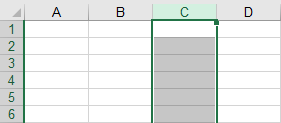 C.18- SütunS.19-  Excel programında rakamlarla gösterilen soldan sağa doğru giden kutucukların tamamına ne ad verilir?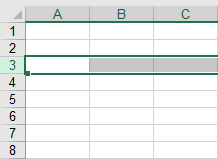 C.19- SatırS.20-  Excel programında satır ve sütunların kesiştiği her bir kutucuğa ne ad verilir?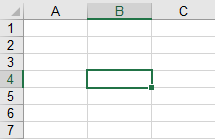 C.20- Hücre6. SINIFLARBİLİŞİM TEKNOLOJİLERİ VE YAZILIM DERSİ 1. DÖNEM 2. SINAV HAZIRLIK SORULARI